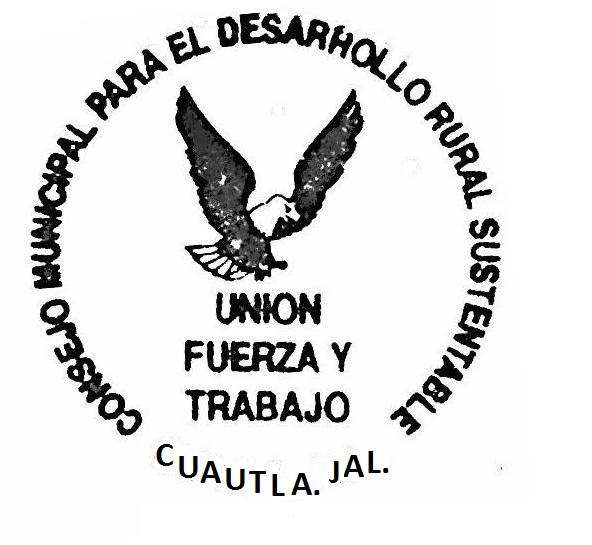 ACTA DE ASAMBLEA ORDINARIA DEL CONSEJO MUNICIPAL DE DESARROLLO RURAL SUSTENTABLE DEL MUNICIPIO DE CUAUTLA,  JALISCO.LUGAR, FECHA Y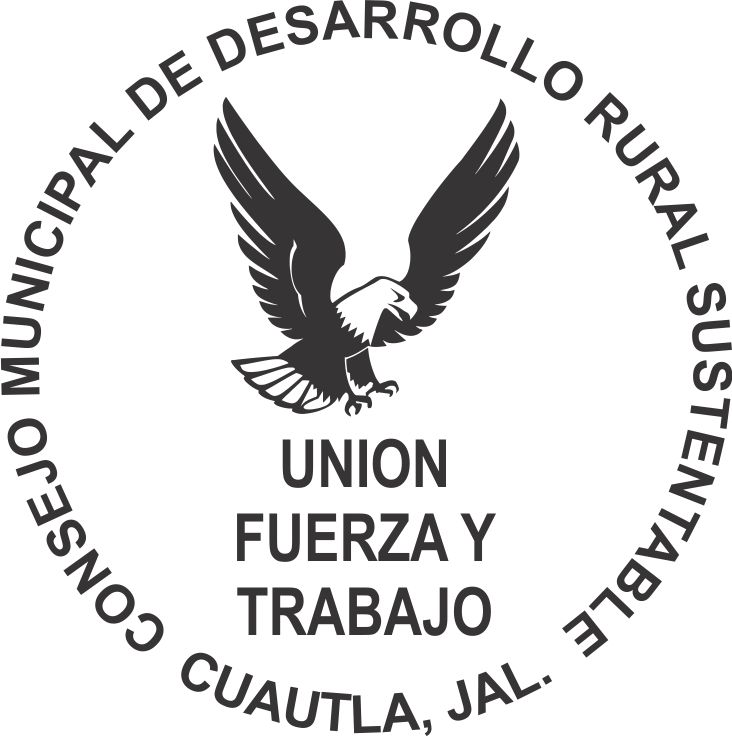 HORA:En la población de Cuautla, Jalisco, Municipio del mismo nombre, en la Casa de la Cultura, siendo las 13:10 trece horas con diez minutos del día 10 de Noviembre de 2021.En la población de Cuautla, Jalisco, Municipio del mismo nombre, en la Casa de la Cultura, siendo las 13:10 trece horas con diez minutos del día 10 de Noviembre de 2021.El ING. JUAN MANUEL TORRES ARREOLA, Presidente Municipal, ING. ISRAEL GÓMEZ ZABALZA, Director de Obras Públicas, ANAIS TORRES PELAYO, encargada de CADER UDT, ING. OSCAR GUIJARRO ESPINOSA, SADER, JESUS ALFREDO VILLASEÑOR MANZANO, coordinador de planeación JIDELAA.  Así  como 33 asistentes, Agentes Municipales, Regidores, Vocales de Cadena y Productores del Municipio.( se anexa lista de asistencia)La asamblea se llevó a cabo bajo el siguiente:El ING. JUAN MANUEL TORRES ARREOLA, Presidente Municipal, ING. ISRAEL GÓMEZ ZABALZA, Director de Obras Públicas, ANAIS TORRES PELAYO, encargada de CADER UDT, ING. OSCAR GUIJARRO ESPINOSA, SADER, JESUS ALFREDO VILLASEÑOR MANZANO, coordinador de planeación JIDELAA.  Así  como 33 asistentes, Agentes Municipales, Regidores, Vocales de Cadena y Productores del Municipio.( se anexa lista de asistencia)La asamblea se llevó a cabo bajo el siguiente:    PROCEDIMIENTOORDEN DEL DIAPresentación del Presídium.Lista de Asistencia.Lectura del Acta AnteriorParticipación de Localidades, Vocales de Cadena y Seguimiento de Acuerdos.Participación de Dependencias.Asuntos Generales.ORDEN DEL DIAPresentación del Presídium.Lista de Asistencia.Lectura del Acta AnteriorParticipación de Localidades, Vocales de Cadena y Seguimiento de Acuerdos.Participación de Dependencias.Asuntos Generales.ACUERDOSPRESENTACION DEL PRESIDIUMSe presentó al presídium donde acudió el Presidente Municipal, Dir. De Obras Públicas, y Dependencia de Gobierno.LISTA DE ASISTENCIA.Se procedió a pasar la lista por cada una de las personas que asistieron a la reunión.LECTURA DEL ACTA ANTERIORLa cual fue aprobadaPARTICIPACION DE LOCALIDADES, VOCALES DE CADENA Y SEGUIMIENTO DE ACUERDOSACUERDO 01-10-CMDRS/2021EL H. CMDRS SE DA POR ENTERADO Y APRUEBA LA SOLICITUD DE. Traer la maquinaria al pueblo. RealizadoACUERDO 02-11-CMDRS/2021EL H. CMDRS SE DA POR ENTERADO Y APRUEBA LA SOLICITUD DE. Martin Sauza ocupa la maquinaria.ACUERDO 03-11-CMDRS/2021EL H. CMDRS SE DA POR ENTERADO Y APRUEBA LA SOLICITUD DE. Adán González acomodar el camino que esta para las casitas, ocupa una limpiada.ACUERDO 04-11-CMDRS/2021EL H. CMDRS SE DA POR ENTERADO Y APRUEBA LA SOLICITUD DE Enrique González mandar unos viajes de balastre para la cañada para tapar un poco los pozos a los caminos.ACUERDO 05-11-CMDRS/2021EL H. CMDRS SE DA POR ENTERADO Y APRUEBA LA SOLICITUD DE. Rodolfo Sánchez pide apoyo para un vadito por el lado de la presa en su casaACUERDO 06-11-CMDRS/2021EL H. CMDRS SE DA POR ENTERADO Y APRUEBA LA SOLICITUD DE. Martin Sauza sobre el puente que está en la propiedad de Salvador Gómez, para hacerlo un poquito más grande.PRESENTACION DEL PRESIDIUMSe presentó al presídium donde acudió el Presidente Municipal, Dir. De Obras Públicas, y Dependencia de Gobierno.LISTA DE ASISTENCIA.Se procedió a pasar la lista por cada una de las personas que asistieron a la reunión.LECTURA DEL ACTA ANTERIORLa cual fue aprobadaPARTICIPACION DE LOCALIDADES, VOCALES DE CADENA Y SEGUIMIENTO DE ACUERDOSACUERDO 01-10-CMDRS/2021EL H. CMDRS SE DA POR ENTERADO Y APRUEBA LA SOLICITUD DE. Traer la maquinaria al pueblo. RealizadoACUERDO 02-11-CMDRS/2021EL H. CMDRS SE DA POR ENTERADO Y APRUEBA LA SOLICITUD DE. Martin Sauza ocupa la maquinaria.ACUERDO 03-11-CMDRS/2021EL H. CMDRS SE DA POR ENTERADO Y APRUEBA LA SOLICITUD DE. Adán González acomodar el camino que esta para las casitas, ocupa una limpiada.ACUERDO 04-11-CMDRS/2021EL H. CMDRS SE DA POR ENTERADO Y APRUEBA LA SOLICITUD DE Enrique González mandar unos viajes de balastre para la cañada para tapar un poco los pozos a los caminos.ACUERDO 05-11-CMDRS/2021EL H. CMDRS SE DA POR ENTERADO Y APRUEBA LA SOLICITUD DE. Rodolfo Sánchez pide apoyo para un vadito por el lado de la presa en su casaACUERDO 06-11-CMDRS/2021EL H. CMDRS SE DA POR ENTERADO Y APRUEBA LA SOLICITUD DE. Martin Sauza sobre el puente que está en la propiedad de Salvador Gómez, para hacerlo un poquito más grande.ACUERDO 07-11-CMDRS/2021EL H. CMDRS SE DA POR ENTERADO Y APRUEBA LA SOLICITUD DE. Salvador Peña Palomares, para limpiar la maleza en el camino por donde viveACUERDO 08-11-CMDRS/2021EL H. CMDRS SE DA POR ENTERADO Y APRUEBA LA SOLICITUD DE Francisco Rangel Sánchez pide arregle las brechas ACUERDO 09-11-CMDRS/2021EL H. CMDRS SE DA POR ENTERADO Y APRUEBA LA SOLICITUD DE Felipe Soltero Ramos pide el apoyo de un transporte para poder traer la pastura a los ganaderos.FELIPE SOLTERO RAMOS: Informa que se tuvo un apoyo por parte de SADER el año pasado, el cual ya se está trabajando, ahorita actualmente es con la báscula para todos los ganaderos ya pueden ir a pesar tiene un costo de recuperación de $15.00 pesos, por animal, solo falta que se instale la luz para ya trabajar con la revolvedora, también para los ganaderos ya se cuenta en la bodega  pasturas diferentes. 6.- PARTICIPACION DE DEPENDENCIAS.PRESIDENTE MUNICIPAL:ING. JUAN MANUEL TORRES ARREOLA. comenta que como productores lo primero que necesitan son el acomodo de los caminos, y comenta que se tuvo que realizar un consejo para poder recuperar la maquinaria y para poder conseguir un recurso para poder pagar, el adeudo que se debía a SADER todavía falta por cubrir alrededor de 821 dólares, para poderle solicitar la moto conformadora.También comenta que se le dio un mediano arreglo a la máquina de tractor pero está muy deteorada, ahorita se está calando, porque se quiere ver que sirva mecánicamente, para después mandarle a acomodar lo hidráulico que es lo más costoso. Esa reparación en un tractor debe de estar alrededor de 150 mil pesos.De la secretara de SADER se mandó un tracto en el Chilacayote que está cortando material, si todo sale bien se quiere abundar material para que cuando se cuente con el recurso, ahora si darle una rehabilitación a la brecha, a partir del 25 a 30 de noviembre ya se va empezar a trabajar completamente en los caminos, ahorita se está bacheando, se está tapando las partes más feas, porque la brecha que esta hacia los Hueyes es la brecha más dañada, y se ha mejorado un poquito almenos si esta accesible ya que era una brecha muy fea.Pide a los asistentes que la maquinaria estará disponible, solo tendrán que pagar combustible, y si el operador se lo merece ellos sabrán cuanto pagarle.La primer brecha que se hará, es la que va para los bueyes porque es la más dañada, las otras ya están en el transcurso de estos días, lo que es el chilacayote y la cañada ya se les dio una mediana raspadita, no se les ha hecho material todavía porque no ahí. La brecha que comenta Adán la de las arrugas es parte también del ejido Cuautla, pide que pongan el material, ya se hizo la solicitud de balastre. Se les está cobrando de combustible la mitad de lo que pagan con una maquina particular, es un gasto muy accesible.ACUERDO 07-11-CMDRS/2021EL H. CMDRS SE DA POR ENTERADO Y APRUEBA LA SOLICITUD DE. Salvador Peña Palomares, para limpiar la maleza en el camino por donde viveACUERDO 08-11-CMDRS/2021EL H. CMDRS SE DA POR ENTERADO Y APRUEBA LA SOLICITUD DE Francisco Rangel Sánchez pide arregle las brechas ACUERDO 09-11-CMDRS/2021EL H. CMDRS SE DA POR ENTERADO Y APRUEBA LA SOLICITUD DE Felipe Soltero Ramos pide el apoyo de un transporte para poder traer la pastura a los ganaderos.FELIPE SOLTERO RAMOS: Informa que se tuvo un apoyo por parte de SADER el año pasado, el cual ya se está trabajando, ahorita actualmente es con la báscula para todos los ganaderos ya pueden ir a pesar tiene un costo de recuperación de $15.00 pesos, por animal, solo falta que se instale la luz para ya trabajar con la revolvedora, también para los ganaderos ya se cuenta en la bodega  pasturas diferentes. 6.- PARTICIPACION DE DEPENDENCIAS.PRESIDENTE MUNICIPAL:ING. JUAN MANUEL TORRES ARREOLA. comenta que como productores lo primero que necesitan son el acomodo de los caminos, y comenta que se tuvo que realizar un consejo para poder recuperar la maquinaria y para poder conseguir un recurso para poder pagar, el adeudo que se debía a SADER todavía falta por cubrir alrededor de 821 dólares, para poderle solicitar la moto conformadora.También comenta que se le dio un mediano arreglo a la máquina de tractor pero está muy deteorada, ahorita se está calando, porque se quiere ver que sirva mecánicamente, para después mandarle a acomodar lo hidráulico que es lo más costoso. Esa reparación en un tractor debe de estar alrededor de 150 mil pesos.De la secretara de SADER se mandó un tracto en el Chilacayote que está cortando material, si todo sale bien se quiere abundar material para que cuando se cuente con el recurso, ahora si darle una rehabilitación a la brecha, a partir del 25 a 30 de noviembre ya se va empezar a trabajar completamente en los caminos, ahorita se está bacheando, se está tapando las partes más feas, porque la brecha que esta hacia los Hueyes es la brecha más dañada, y se ha mejorado un poquito almenos si esta accesible ya que era una brecha muy fea.Pide a los asistentes que la maquinaria estará disponible, solo tendrán que pagar combustible, y si el operador se lo merece ellos sabrán cuanto pagarle.La primer brecha que se hará, es la que va para los bueyes porque es la más dañada, las otras ya están en el transcurso de estos días, lo que es el chilacayote y la cañada ya se les dio una mediana raspadita, no se les ha hecho material todavía porque no ahí. La brecha que comenta Adán la de las arrugas es parte también del ejido Cuautla, pide que pongan el material, ya se hizo la solicitud de balastre. Se les está cobrando de combustible la mitad de lo que pagan con una maquina particular, es un gasto muy accesible.JIDELAAAlfredo Villaseñor. Comenta que JIDELAA abarca 9 municipios, se trabaja con temas relacionados con el medio ambiente y con cuestiones productivas. A las personas interesadas pueden recibir asesoría en la escuela de campo para saber cómo cuidar las parcelas, como elaborar bloques minerales para ganado, abono entre otras cosas más.CADERANAHIS TORRES PELAYO comenta que los apoyos que se tiene en CADER están cerrados, ahorita la que se encuentra abierta es la que era antes PROCAMPO que ahora es producción para el bienestar, tienen personas pendientes de que acudan al CADER lo que falta es que demuestren en que usaron el apoyo que se les dio referente a este programa, con una nota o captura de insumos.SADERING. OSCAR OSVALDO GUIJARRO. Comenta que el principal tema de los consejos es que la maquinaria se esté manejando correctamente. Se le quiere dar el impulso a las reuniones de consejo en toda la región para que la maquinaria que está trabajando en el municipio sea así como se está programando, que sea directamente para ganaderos y agricultores,  y posteriormente para obra pública si lo requiere el tiempo, tendrán por medio del consejo la facultad para que puedan definir que se esté utilizando la maquinaria para ese fin.Y  anulado a eso prestarles maquinarias, se tiene 140 máquinas que están en Jalisco con las que se les puede apoyar. Ahorita se está trabajando con el tractor aquí, ya que el tractor que se tiene, está descompuesto, comenta que se tratara de ayudar lo más que se pueda.Comenta que si faltara alguna maquinaria, se tratara de apoyar, ya en su momento se compromete a prestar algún volteo, para que los trabajos sean más rápidos a la hora que ya se empiece a trabajar en la rehabilitación de los caminosJIDELAAAlfredo Villaseñor. Comenta que JIDELAA abarca 9 municipios, se trabaja con temas relacionados con el medio ambiente y con cuestiones productivas. A las personas interesadas pueden recibir asesoría en la escuela de campo para saber cómo cuidar las parcelas, como elaborar bloques minerales para ganado, abono entre otras cosas más.CADERANAHIS TORRES PELAYO comenta que los apoyos que se tiene en CADER están cerrados, ahorita la que se encuentra abierta es la que era antes PROCAMPO que ahora es producción para el bienestar, tienen personas pendientes de que acudan al CADER lo que falta es que demuestren en que usaron el apoyo que se les dio referente a este programa, con una nota o captura de insumos.SADERING. OSCAR OSVALDO GUIJARRO. Comenta que el principal tema de los consejos es que la maquinaria se esté manejando correctamente. Se le quiere dar el impulso a las reuniones de consejo en toda la región para que la maquinaria que está trabajando en el municipio sea así como se está programando, que sea directamente para ganaderos y agricultores,  y posteriormente para obra pública si lo requiere el tiempo, tendrán por medio del consejo la facultad para que puedan definir que se esté utilizando la maquinaria para ese fin.Y  anulado a eso prestarles maquinarias, se tiene 140 máquinas que están en Jalisco con las que se les puede apoyar. Ahorita se está trabajando con el tractor aquí, ya que el tractor que se tiene, está descompuesto, comenta que se tratara de ayudar lo más que se pueda.Comenta que si faltara alguna maquinaria, se tratara de apoyar, ya en su momento se compromete a prestar algún volteo, para que los trabajos sean más rápidos a la hora que ya se empiece a trabajar en la rehabilitación de los caminosSin más asuntos que tratar se dio por terminado la asamblea a las 14:47  catorce horas con cuarenta y siete minutos del mismo día.Sin más asuntos que tratar se dio por terminado la asamblea a las 14:47  catorce horas con cuarenta y siete minutos del mismo día.Sin más asuntos que tratar se dio por terminado la asamblea a las 14:47  catorce horas con cuarenta y siete minutos del mismo día.